Osnovna šola heroja Janeza HribarjaCesta Notranjskega odreda 32Stari trg pri Ložutel: 01 707 12 50,   fax:  01 707 12  60Podružnična šola Iga vastel: 01 707 12  63Vrtec Polhektel: 01 707 12 66,  01 707 12 67Iga vas 01 707 12 68  os.h-janeza-hribarja@guest.arnes.siwww.oshjh-staritrg.si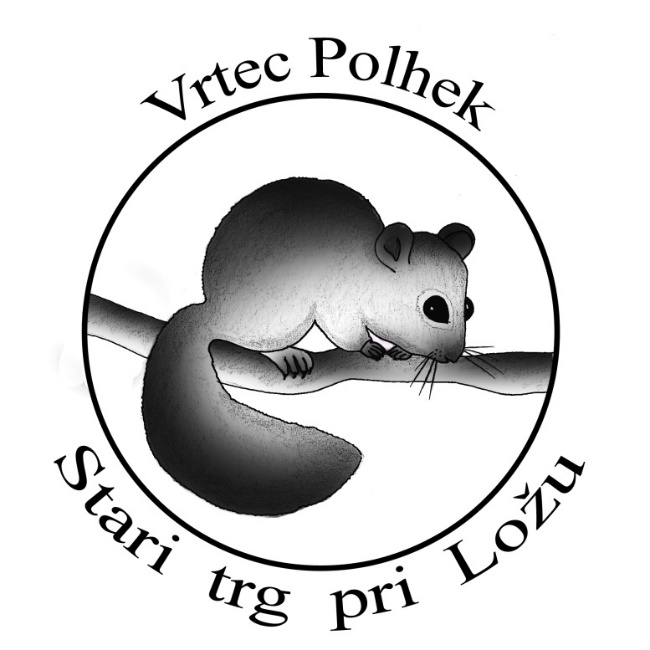 LETNI   DELOVNI  NAČRTVRTECza šolsko leto 2020/21Stari trg pri Ložu,  september 2020LETNI DELOVNI NAČRT ZA VRTEC  za šol. leto 2020/21Letni delovni načrt je osrednji dokument, s katerim vrtec zagotavlja plansko, organizirano in sistematično uresničevanje širših dolgoročnih ciljev predšolske vzgoje, zadovoljevanje potreb otrok, staršev in zaposlenih ter okolja, v katerem živi in dela.Letni delovni načrt se določa za vsako šolsko leto, sprejme ga Svet Osnovne šole heroja Janeza Hribarja Stari trg pri Ložu.PROSTORSKI POGOJIDelo bo v letošnjem letu potekalo v petih oddelkih enote vrtca Stari trg in dveh oddelkih enote vrtca Iga vas. Vrtec ima v  igralnicah pritličja izhod na pokrito teraso. Ima tudi večnamenski prostor, ki ga uporabljamo za gibalne dejavnosti in razne prireditve. Ob vrtcu je igrišče, opremljeno z igrali in zavarovano z ograjo. Pohištvo je prilagojeno potrebam predšolskih otrok. V enoti vrtca Iga vas so igralnice prilagojene otrokom prvega  starostnega obdobja. Uporabljamo šolsko telovadnico. Ob vrtcu je igrišče z veliko travnate površine, za igro pa uporabljamo tudi asfaltirano dvorišče.Vrtec je primerno opremljen z didaktičnimi in igralnimi pripomočki in omogoča dobre bivanjske pogoje.ZDRUŽEVANJE OTROK Zaradi gospodarnega in racionalnega poslovanja se ob zmanjševanju števila prisotnih otrok ali izvajanju vzdrževalnih del otroke iz različnih skupin združuje. Do združevanja lahko prihaja med: jesenskimi počitnicami, božično novoletnimi prazniki, zimskimi počitnicami, prvomajskimi prazniki, poletnimi počitnicami. DELOVNI ČAS:enota Stari trg: od 5.30 do 16.00enota vrtca Iga vas: 5.30 do 15.30ŠTEVILO ODDELKOV in OTROK v VRTCUV vrtec sta vključen dva otroka s posebnimi potrebami.KADROVSKA ZASEDBASTROKOVNI DELAVCIZa kritje sočasnosti in nadomeščanje sta zaposleni dve pomočnici vzgojiteljice in sicer za polovični delovni čas (Nataša Lavrič, Maruša Mršol).Svetovalno delo in ure dodatne strokovne pomoči bo izvajala svetovalna delavka Nataša Lavrič.DNEVNI PROGRAM VZGOJE IN VARSTVAV vrtcu izvajamo program javnega vrtca. Glede na čas in trajanje organiziramo dnevni program vzgoje in varstva, ki traja za posameznega otroka  od 6 do 9 ur. Osnovni program, skladen s Kurikulumom za vrtce, je zagotovljen vsem otrokom.Progam glede na starostna obdobjaVrtec izvaja dnevne programe, ki so namenjeni predšolskim otrokom od zaključka porodniškega dopusta staršev do vstopa v šolo:program za otroke prvega starostnega obdobja,program za otroke drugega starostnega obdobja.Programi glede na trajanje - Izvajamo samo dnevni program, ki je namenjen otrokom od prvega leta starosti do vstopa v šolo.Program glede na vsebinoKurikulum za vrtce – osnovni nacionalni dokumentNavodilo h Kurikulumu za vrtce za izvajanje programov z OPPProgram Korak za korakom - KzK  (srečanje vsak mesec)Programe izvajata vzgojitelj in pomočnik vzgojitelja. Dnevni program v oddelkih I. starostnega obdobja izvajata vzgojiteljica in pomočnica vzgojiteljice s sočasno prisotnostjo vsaj 6 ur dnevno, v oddelkih II. starostnega obdobja vsaj 4 ure, v kombiniranem oddelku pa je sočasnost 5 ur. Sočasna prisotnost vzgojiteljice in pomočnice vzgojiteljice se zagotavlja z urnikom posameznega zaposlenega in se preko leta spreminja zaradi organizacijskih potreb, vendar se načelno ne podaljša preko delovne obveze.Vrtec vodi dnevno evidenco o prisotnosti zaposlenih. Nadomeščanje delavcev v primeru odsotnosti z dela ureja pomočnica ravnateljice v soglasju z ravnateljico.OBOGATITVENE DEJAVNOSTITo so dejavnosti, ki sodijo v izvedbeni kurikulum posameznega vrtca in jih vrtec izvaja občasno, daljši ali krajši čas, odvisno od izvedbenega kurikuluma vrtca, interesa otrok in želja staršev. Načrtujejo in izvajajo jih strokovni delavci vrtca v času predpisane delovne obveznosti vzgojiteljev in pomočnikov vzgojiteljev in so skladne s cilji in načeli Kurikuluma za vrtce. Izvajajo se v okviru posameznega dne otrokovega bivanja v vrtcu. Namen načrtovanja obogatitvenih dejavnosti je v čim večji meri uresničevati načela predšolske vzgoje (2. člen ZVrt), predvsem načelo enakih možnosti za otroke in starše, upoštevaje različnost med otroki ter pravice do izbire in drugačnosti ter kakovostna in pestra izvedba kurikuluma.Dodatne stroške, ki so vezani na dejavnosti izven vrtca (prevozi, vstopnine…) plačajo starši. Za otroke, katerih starši stroškov ne morejo kriti, je potrebno zagotoviti brezplačno udeležbo.Obogatitvene dejavnosti so:Pevski zborčekNaravoslovne delavnice  Telovadne urice Bralni nahrbtnikAngleške urice Obisk lutkovnega gledališča LjubljanaObisk Kekčeve deželeRazvijanje predšolskih bralnih spretnosti - srečanja v šolski knjižniciProgram Mali sončekPROJEKTI: Državni projektiEko vrtec / šoleVodja:  Lucija TrudenNaravoslovna in matematična pismenost – NA-MA potiVodja: Urška LahSodelujoči: Nataša Lavrič, Anita Veber, Valerija Škrbec, Lucija Truden, Tatjana Leskovec, Sonja JozeljTradicionalen slovenski zajtrkVodja: Tatjana LeskovecSodelujejo: Vsi oddelkiMednarodni projektMehak prehod iz vrtca v šolo - Transition is our mission (Erasmus+)Vodja: Mirjam Štefančič, Tatjana LeskovecPROGRAM PRIREDITEV, PRAZNOVANJ IN DRUGIH DEJAVNOSTIteden otroka,praznični december (dežela Dedka Mraza, praznovanje veselega decembra po oddelkih), pustovanje po oddelkih v dopoldanskem času,nastopi otrok za starše po oddelkih,sodelovanje na prireditvi »S pesmijo na počitnice«,praznovanje rojstnih dni otrok,Cicikros,Noč knjige,prireditev ob zaključku šolskega leta.DODATNE ZADOLŽITVE V OKVIRU DELOVNE OBVEZNOSTI STROKOVNIH DELAVCEVVzgojiteljici in pomočnici vzgojiteljice s 30 let delovne dobe, od tega najmanj 20 let v vzgoji in izobraževanju, se vzgojno delo z otroki zmanjša za 2 uri.VZGOJNE DEJAVNOSTI ZA OTROKE, KI NISO VKLJUČENI V VRTECCicibanove urice – namenjene so otrokom od tretjega leta starosti pa do vstopa v šolo. Letni obseg na oddelek je 120 ur. Potekale bodo dvakrat tedensko.Otroke, ki niso vključeni v vrtec bomo občasno vključevali v razne dejavnosti:novoletne prireditve,delavnice,pevski zbor,pustovanje.PREDNOSTNA  NALOGA V tem šolskem letu bo potekala naslednja prednostna naloga:Gremo ven!V lanskem šolskem letu smo začeli s prednostno nalogo Gremo ven. Glavni cilj je bil, da z otroki preživimo čim več časa na prostem, tudi izven igrišča. Iskali smo različne možnosti kvalitetnega preživljanja časa na prostem. Pri tem smo upoštevali različne možnosti, ki nam jih ponuja narava. V letošnjem letu  si želimo izboljšati vsebino prednostne naloge Gremo ven. Trudili se bomo, da bi del usmerjenih zaposlitev prenesli izven igralnic vrtca, v gozd, na travnik. Travnik in gozd otrokom omogoča mnogo priložnosti in izzivov za opazovanje in raziskovanje.SAMOEVALVACIJA oz. UGOTAVLJANJE KAKOVOSTI VRTCAZavedamo se, da je ugotavljanje kakovosti zelo pomemben vidik izboljševanja oz. zagotavljanja kakovosti dela v vrtcu. Delo v vrtcu že ves čas skušamo izboljševati, nadgrajevati. V letošnjem letu bomo nadaljevali oz. nadgrajevali prednostno nalogo Gremo ven.  Strokovne delavke bodo v mesecu septembru oblikovale akcijske načrte na ravni vrtca in na ravni oddelkov,  naredile posnetek trenutnega stanja. Večkrat letno bodo preverjale napredek otrok in vse ugotovitve tudi beležile. OTROKOM ŽELIMO ZAGOTOVITI:-   varno, zdravo, prijetno in razumevajoče okolje,-   prijazne, kvalitetne, strpne in sproščene medsebojne odnose,-   z igro ter raznovrstnimi dejavnostmi in vsebinami ustvariti spodbudno okolje za uspešen otrokov razvoj,-   spodbuditi ustvarjalnost in otroško domiselnost,-   omogočiti prijetno čustveno doživljanje ter prepoznavanje in izražanje svojih čustev,-   skozi igro razvijati sproščenost, igrivost, spontanost in samostojnost.NAČELA PREDŠOLSKE VZGOJE -   demokratičnost, -   pluralizem, -   avtonomnost, strokovnost in odgovornost zaposlenih, -   enake možnosti za otroke in starše, upoštevanje različnosti med otroki, -   pravice do izbire in drugačnosti in -   ohranjanje ravnotežja med raznimi vidiki otrokovega telesnega in duševnega razvoja.CILJI PREDŠOLSKE VZGOJErazvijati sposobnosti razumevanja in spremljanja sebe in drugih – razvijati lastno identiteto,razvijati sposobnosti za dogovarjanje, upoštevanje različnosti in sodelovanje v skupinah,razvijati sposobnosti prepoznavanja čustev in spodbujati čustveno doživljanje in izražanje,ustvarjati pozitivno čustveno in socialno klimo na osnovi pozitivnih interakcij,uvajanje v demokratizacijo medsebojnih odnosov in vzpostavljanje partnerskega odnosa na različnih nivojih,negovati radovednosti, raziskovalnega duha, domišljije in intuicije ter razvijanje neodvisnega mišljenja,spodbujati jezikovni razvoj za učinkovito in ustvarjalno uporabo govora, kasneje pa tudi branja in pisanja,spodbujanje doživljanja umetniških del in umetniškega izražanja,posredovanje znanj z različnih področij znanosti in iz vsakodnevnega življenja,razvijati gibalne sposobnosti in spretnosti,razvijati samostojnost pri higienskih navadah in pri skrbi za zdravje.LETNI CILJI VRTCA Poleg ciljev, ki jih določa Zakon o vrtcih in Kurikulum za vrtce, bomo sledili tudi sledečim ciljem: zagotavljali učno okolje, ki prispeva k dobremu počutju vsakega otroka,ob spodbudnem učnem okolju omogočili otrokom spoznavanje jezika in zavedanje o rabi jezika kot sredstvu za izražanje svojih misli, opisovanje svojih in drugih dejanj, stanj in pojavov,izvajali dejavnosti na prostem,spodbujali izmenjavo primerov dobre prakse med strokovnimi delavkami z medsebojnimi kolegialnimi hospitacijami ter tako dvigovati kakovost vzgojno izobraževalnega dela in omogočati poklicni razvoj zaposlenih,gradili učečo se skupnost,spodbujali timsko delo,spodbujali in omogočati delo v različnih projektih,spodbujali sodelovanje z okoljem,spremljali otrokov razvoj,poglabljali ISSA standarde s poudarkom na strategijah poučevanja,sodelovali na prireditvah v kraju.STROKOVNI ORGANI VRTCAPedagoška konferenca – načrtujemo 2-3 pedagoške konference. Konference vodi pomočnica ravnateljice oz. ravnateljica.Strokovni aktiv -  namenjen je  načrtovanju in evalvaciji vzgojno-izobraževalnega dela, tekoči problematiki, načrtovanju in evalvaciji projektov ter delovnim srečanjem.Aktivi bodo potekali enkrat mesečno oz. po potrebi, in sicer vsako tretjo sredo v mesecu. Aktivi bodo po potrebi razdeljeni na prvo in drugo starostno obdobje.Učeča se skupnost: namenjena spremljanju metodologije KzK. Učeča se skupnost bo potekala vsak zadnji ponedeljek v mesecu.Sestanki tandema - namenjeni so načrtovanju in evalvaciji dela v oddelku in bodo potekali 1x tedensko oz. po potrebi.Vodja aktiva: Jana SrpanVodja učeče se skupnosti: Nataša Lavrič, Valerija ŠkrbecVodja za strokovna srečanja s šolo: Valerija ŠkrbecHOSPITACIJE V ODDELKUHospitacije bodo usmerjene. Poudarek bo na upoštevanju  prednostne naloge vrtca ter na izbranemu področju ISSA pedagoških standardov KzK.Nadaljevali  bomo tudi z medsebojnimi hospitacijami, ki bodo ciljno naravnane.SODELOVANJE S STARŠIZavedamo se, da je sodelovanje vrtca in staršev nujen pogoj za dobro počutje otrok in kvalitetno delo. V ta namen bomo organizirali različne oblike sodelovanja:prvi roditeljski sestanek za starše otrok novincev,ob vstopu v vrtec omogočamo postopno uvajanje otroka  v vrtec ob prisotnosti staršev,uvodni ter zaključni roditeljski sestanek,pogovorne ure (pogovorne ure bosta vodili vzgojiteljica in pomočnica vzgojiteljice),neposredno sodelovanje staršev pri vzgojnem delu,skupna praznovanja,vsakodnevna komunikacija in priložnostni pogovori z vzgojiteljico in pomočnico  vzgojiteljice, pomočnico ravnateljice in ravnateljico.skupni izleti, ogledi predstav, obiski prireditev,pomoč pri zbiranju raznega materiala,predavanja za starše,športni popoldnevi.Neposredno sodelovanje s starši bomo izboljšali z ustreznejšim in boljšim pretokom informacij. Vsa obvestila in dogovori bodo izobešeni na oglasni deski v vrtcu ter na spletni strani vrtca. Preko oglasnih desk bomo starše obveščali o dejavnostih v oddelku.Pogovorne ure za starše bodo potekale vsak prvi torek v mesecu.SODELOVANJE S ŠOLOsodelovanje s prvo triado,sodelovanje pri skupnem projektu TIM  (Erasmus +),skupne prireditve (S pesmijo na počitnice),sodelovanje s šolsko knjižnico.SODELOVANJE Z DRUGIMI VRTCIVrtec Nova vas (Cici kros)Vrtec LatvijaVrtec SisakSODELOVANJE Z ZUNANJIMI INŠTITUCIJAMI Sodelovali bomo z:Ministrstvom za izobraževanje, znanost in športZavodom RS za šolstvoZavodom za zdravstveno varstvo Pedagoškim inštitutomZdravstvenim domom – zobozdravstvena preventivaKnjižnico Maričke ŽnidaršičCentrom za socialno deloObčino Loška dolinaŠportnim društvom NadleskMedgeneracijskim centrom ŠTUDIJSKA SREČANJANaslov študijskih srečanj za predšolsko vzgojo v šolskem letu 2020/21 bo “Priložnosti in izzivi učenja v sodobnem času z vidika otrok in odraslih«.V okviru naslova letošnjih srečanj bo glavna tema osvetliti vlogo odraslih in pomen odnosne kompetence v vrtcu, pomen raznolikosti učenja, učenja z raziskovanjem, učenja skozi zgodbe, idr. ter igre, ki na najbolj naraven način združuje temeljna načela predšolske vzgoje. Organizacija in vsebina študijskih srečanj:potekala bodo na daljavo,srečanja bodo potekala od 17. avgusta 2020 do 30. septembra 2020, z izjemo prvih dveh tednov v septembru, ko srečanj ne bo, zaradi uvajanja otrok v vrtec. vseh študijskih srečanj bo 45, od tega 2 za svetovalne delavce vrtcev.V okviru Pedagoškega inštituta bomo sodelovali v Mreži vrtcev. Koordinatorki v mreži bosta Nataša Lavrič in Valerija Škrbec. Vse strokovne delavke se bodo udeležile medregijskih delavnic.Področje, ki ga bomo poglabljali je: Profesionalni razvoj.MENTORSTVO DIJAKOM IN ŠTUDENTOMDijakom in študentom bomo omogočili opravljanje praktične pedagoške prakse. Nudili bomo mentorstvo pri opravljanju praktičnega dela in praktičnih nastopov.Mentorstvo se bo določalo sproti, glede na potrebe.PROMOCIJA VRTCAStrokovne delavke bodo objavljale članke v lokalnem glasilu Obrh, kjer imamo svoje strani Polhkove novičke (vodje oddelkov).Preko spletne strani bomo starše in javnost obveščali o vseh pomembnih dejavnostih, ki se bodo odvijale v vrtcu.Sodelovali bomo na javnih prireditvah, ki jih bomo organizirali sami ali v sodelovanju z osnovno šolo in občino Loška dolina.Ob tednu otroka  bomo organizirali dan odprtih vrat.PREDVIDENE IZBOLJŠAVE ZA IZVAJANJE PROGRAMOVnabava otroške in strokovne literature,didaktična sredstva,različen likovni material,zaščitna ograja na igrišču Iga vas,posteljnina, slinčki..STROKOVNO IZOBRAŽEVANJE STROKOVNIH DELAVCEVMreža vrtcev KzkMedregijska srečanja KzKŠtudijska srečanjaIzobraževanje po katalogu izobraževanj (izhajajoča vsebina iz prednostnih nalog vrtca)Ravnateljica 								Pomočnica ravnateljiceSonja Jozelj 								   Tatjana Leskovec	oddelekenotaletnikštevilo oddelkovštevilo otrok2 – 3 / homogenIga vas 2018/191142 – 3 / homogenIga vas20181141 – 2 / homogenStari trg 2019114kombiniranStari trg 2017/181173 – 4 / homogenStari trg2016/171195 – 6 / homogenStari trg2015/161245 – 6 / homogenStari trg 2014/15122skupaj7124Naziv delovnega mestaŠtevilo delovnih mestVzgojitelj7Pomočnik vzgojitelja9 (dva za 4 ure)Pomočnik ravnatelja vrtca, organizator prehrane, organizator ZHR, Cicibanove urice1Administrativno – računovodski delavec1Kuhar1Kuharski pomočnik1Perica0,25Čistilka1,10Svetovalni delavec0.23Spremljevalec OPP1Knjigovodja1oddelekvzgojiteljicapomočnica vzgojiteljice2 – 3 / homogenUrška LahAnita Veber2 – 3 / homogenJana srpanHelena Bartol1 – 2 / homogenMirjam ŠtefančičLucija TrudenkombiniranValerija ŠkrbecFanika Vesel3 – 4 / homogenAndreja KandareKatarina Truden5 – 6 / homogenKarmen KandareJana Mlakar5 – 6 / homogenDarja RemecErika Komidarvsebinaciljizvajalecsodelujoči oddelkiPevski zborčekSpodbujati veselje do petja in javnega nastopanjaUrška LahMirjam ŠtefančičOtroci, ki bodo do konca leta dopolnili pet letNaravoslovne delavniceSpodbujanje za opazovanje, raziskovanje, eksperimentiranje in postavljanje hipotezHejdi BaragaVsi oddelki vrtca, razen najmlajšihTelovadne urice Spodbujanje otrok h gibanju in hkrati utrjevati zdravjeAleš OžboltVsi oddelki vrtca, razen najmlajšihBralni nahrbtnikPovezovanje književnosti v vrtcu in doma ter ustvarjalno sooblikovanje besedilne stvarnostiStrokovni delavci oddelkovOranžni, Vijolični, Rdeči in Modri polhkiObisk lutkovnega  gledališča LjubljanaDoživljanje in spoznavanje dramskih delStrokovne delavke Oranžni, Vijolični, Rdeči in Modri polhkiObisk Kekčeve deželePrijetno doživljanje ob odkrivanju literarnih junakovDarja RemecErika KomidarOtroci, ki bodo jeseni odšli v šoloAngleške uricePreko igre seznanjati otroke s prvimi oz. osnovnimi angleškimi besedamiPolona SetnikarModri in Rdeči polhkiSrečanja v šolski knjižniciPreko pisane besede razvijanje predšolskih bralnih sposobnostiLeonida ZalarVsi oddelki, razen najmlajšihMali sončekObogatiti program na področju gibanja v vrtcu s sodobnimi gibalnimi/športnimi vsebinamiStrokovne delavke oddelkovOddelki Zelenih, Oranžnih, Vijoličnih, Rdečih in Modrih polhkovdejavnostvsebinavodja / sodelujočizunanji sodelavecPrireditve ob tednu otroka in praznovanje jeseniNevsakdanje in zabavne dejavnosti otrok, jesenske delavniceStrokovni delavci oddelkov/Novoletna prireditevPravljična dežela z obiskom Dedka MrazaAndreja Kandare/CicikrosPrijetno druženje z otroki iz vrtca Nova vas in Velike Lašče, tekTatjana LeskovecŠportno društvo NadleskZaključna prireditev Nastopi otrok v oddelkih ob zaključku šolskega letaAndreja Kandare/S pesmijo na počitniceNastop pevskih zborov Urška LahMirjam Štefančič/PustovanjePustno rajanje v večnamenskem prostoru v dopoldanskem časuKarmen KandareAnita Veber/Noč knjigeZ branjem in knjigo povezati vse generacijeJana MlakarErika Komidar/zadolžitevodgovorenskrb za športni kabinetvsi strokovni delavciskrb za male ritmične instrumenteDarja Remecodgovornost za AV sredstva (projektor, kamera, računalniki, fotoaparat…)Darja Remecskrb za urejeno okoljevsi zaposleniurejenost knjižniceKarmen Kandareurejenost zborniceKarmen Kandareskrb za urejenost hišice na igriščuvsi strokovni delavci